PATHOLOGIE TUMORALE PROSTATIQUEAnatomie de la prostateSelon Mc Neal : 4 zones glandulaires: Zone. Centrale:25%Zone. de Transition:5%Zone. Périphérique:70%Stroma Fibro Musculaire Antérieur (SFMA)Histologie normale des canaux et aciniassise cellulaire interne (glandulaire), à l’origine des adénocarcinomes ; elle est PSA +assise cellulaire externe (basale) : PSA – et P63 et cytoK 5-6 +Hyperplasie nodulaire de la prostateL’HNP (adénomyome): lésion dystrophique,représente l’essentiel de la pathologie bénigne de la prostate. fréquente à partir de 50ansClinique: dysurie, pollakiurie, rétention vésicale chroniqueDg par le TR: prostate augmentée de volume, indolorel, élastique avec perte du sillon médian.Biologie: peut s’accampagner d’une augmentation du taux sérique de PSA.Aspects macroscopiquesAugmentation du volume de la glande entre 30 et 60 gr, rarement > 200gr.Consistance ferme,  élastique.A la coupe: aspect hétérogène, nodulaire et micro kystique, lactescent. Aspects microscopiques1- Hyperplasie adénomateuse : prédominance de l’élément épithélial; Présence toujours de cellules basales.  est souvent occupée par des secrétions épaisses, sympexions ou corps amylacés2- Hyperplasie leiomyomateuse: Rare, constituée uniquement de faisceaux musculaires lisses 3- Hyperplasie fibromyomateuse : composante fibroblastique et musculaire.4- Hyperplasie fibreuse renferme fréquemment des branches vasculaires +- abondantes.Cancer de la prostate 1°EpidémiologieLe plus fréquent des cancers chez l’homme de plus de  50 ans.Augmentation de la fréquence avec l’âge.Dans 85% : adénocarcinomeMortalité : 2ème cause de mortalité par cancer chez l ’homme Après le cancer Broncho-pulmonaire.           2° Circonstances de découverte :a- Clinique : Anomalie du TR alors que le patient est asymptomatique et le taux de PSA est normal.Des symptômes urinaires : de type irritatif (pollakiurie, imperiosités mictionnelles) ou de type obstructif (dysurie): ces signes sont en général tardifs et révèlent des formes localement avancées.Des symptômes métastatiques (AEG, douleurs osseuses) sont révélateurs dans 10 % des cas.              b- Histologie   le cancer de la prostate peut être découvert  sur :Copeaux de résection prostatique (RTUP)Pièce opératoire d’adénomectomie par voie haute: Il s’agit de stade T1a et T1b (s’observe dans 10 % des cas environ)               c- Biologie: La valeur du PSA sérique est actuellement le meilleur outil pour le Dg précoce du Kc de la prostateLe PSA (Antigène prostatique spécifique ) est une  Glycoprotéine secrétée par les cellules épithéliales de la prostate et des glandes péri-urétrales, son taux doit être : < 3,5 ng/ml entre 50 et 60 ans < 4,5 ng/ml entre 60 et 70 ans< 6,5 ng/ml après 70 ans - une élévation du PSA n’est pas tjrs synonyme de cancer : élévation dans diverses pathologies    prostatiques : prostatite,   adénome, cancer….       NB: un cancer est observé chez 15% des patients ayant un taux de PSA compris dans des valeurs normales.3°  Rôle du pathologiste Diagnostic du cancer métastatiqueDiagnostic du cancer localisé sur :  Pièce d’ Adénomectomie  Copeaux de  RTUP (résection trans-uréthrale prostatique)  Biopsie  justifiée par : une Anomalie du TR et  Anomalie du PSA4° Aspects histologiques du carcinome de la prostateDiagnostic de malignité : association de plusieurs critères:         -Prolifération de tubes avec perte de l’architecture -Aspect invasif, existence d’un stroma fibreuxSignes minimum au niveau des tubes : - absence de cellules basales,- nucléoles volumineux, anomalie de sécrétion5° Classification histopronostique de Gleason (ISUP 2016) Le grading  de Gleason: 5 grades de différenciation croissante Classification : basée sur 2 principes :	- Les anomalies architecturales sont retenues sans évaluation des anomalies cytologiques.    - le grade retenu n’est pas le plus péjoratif mais le plus abondamment représenté. le score de Gleason correspond à la somme de 2 grades (3+4=7). Lorsque la tumeur est homogène on double le grade existant (3+3=6)   Les Critères architecturaux sont définis à faible grossissement.Le grade retenu est le plus largement représenté 5 grades de différenciation :Grades 1 et 2 : carcinome très bien différencié Grade 3 : Carcinome moyennement différencié Grade 4 : carcinome peu différenciéGrade 5 : carcinome indifférencié*Gleason 1  (en fait exceptionnel) : actuellement n’est plus reconnu- Prolifération monotone de glandes simples arrondies, étroitement regroupées- Taille des glandes = glande normale- Nodule bien arrondi bien limité à faible grossissement.- Une seule assise de cellules claires- Retrouvé surtout dans la Zone de Transition (ZT)	Gleason 2
C’est le cancer habituel de la zone de transition.Prolifération de glandes simples arrondies, dispersées.Taille des glandes différente Foyers vaguement arrondis à limites mal définies.ZT, Copeaux de résection +++ , Rare sur biopsies.Gleason 3 (le plus fréquent)Glandes de taille variableNon arrondiesA contour anguleux,irrégulièrement espacées.Gleason 4 :     Prolifération de glandes désorganisées fusionnées et infiltrantes. Parfois aspect cribriforme régulierGleason 5 :Carcinome indifférencié:Plages ou cellules  indépendantesMassifs pleins à centres nécrotiques (comédocarcinome).Ou travées de cellules indépendantes6° VALEUR PRONOSTIQUE DU GLEASON (GRADE DE L’ISUP)Grade 3 (3+3) : augmentation de mortalité de 20 %Grade 4 (3+4, 4+4, 4+5 ) : augmentation de 80 %le volume de grade 4-5 est le meilleur indice de progression tumorale.7°DIAGNOSTIC IMMUNO-HISTOCHIMIQUE DU CANCER PROSTATIQUEP63 : absence d’immunomarquage (negative)Racémase (p504s): positiveClassification TNM 2017 :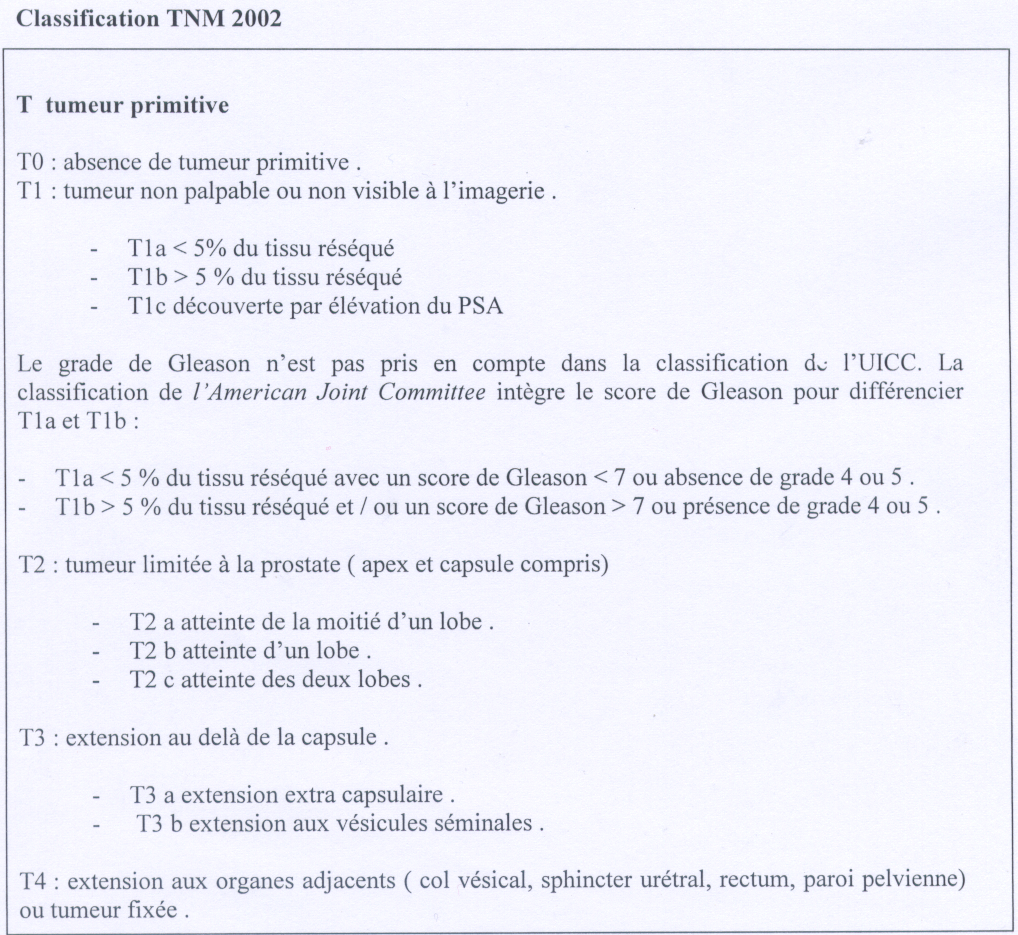 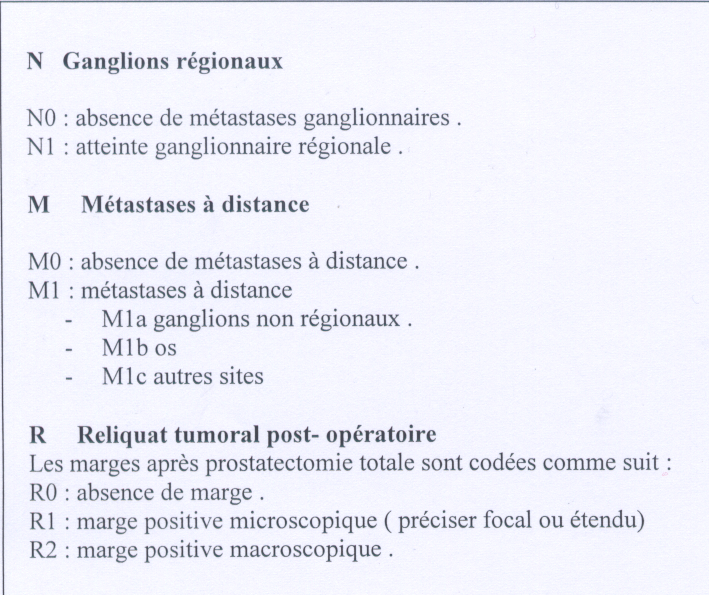 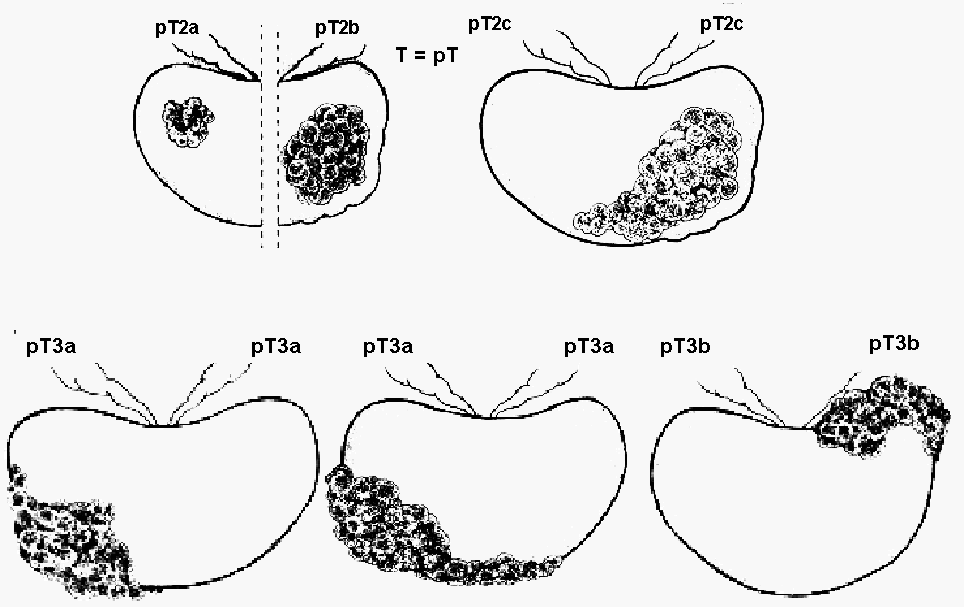                                                              Stade pTNM 20178° LESIONS PRECURSEURS DU CANCER DE LA PROSTATEPIN (néoplasie intra épithéliale prostatique: désigne des proliférations cellulaires atypiques développées au sein des canaux ou acini prostatiques.Stade pré invasif du cancer de la prostatePrévalence des lésions de PIN augmente avec l’âge Précède l’âge de survenue du cancer de 5 ans On en distingue deux groupes : bas grade et haut gradeC’est l’association maintenant reconnue des PIN de Haut grade au carcinome prostatique qui fait l’intérêt de leur reconnaissance.Aspects histologiques Lésions intra épithéliales de haut grade PIN :Glandes hyper basophiles bordées d’une prolifération épithéliale ou les cellules présentent des anomalies cytonucléaires croissant avec le grade (architecture canalaire et acineuse est conservée)